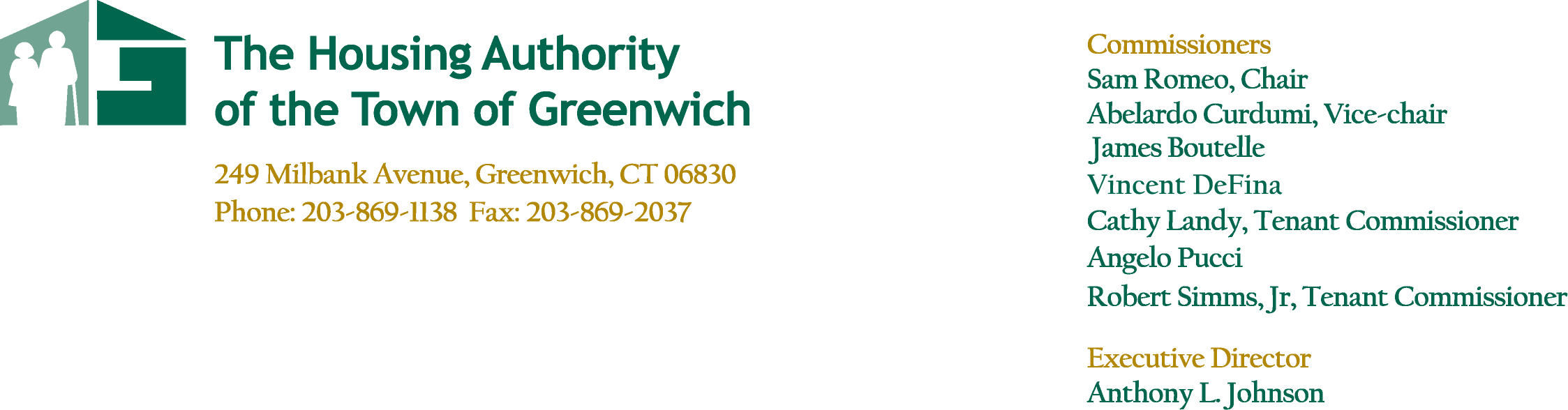 AgendaJanuary 27, 2021Regular Board of Commissioners MeetingConference Call – 5:30pmCall to Order- Resident Comment PeriodApproval of MinutesRegular Board Meeting – December 9, 2020Committee ReportsFinance Committee Meeting – January 27, 2021Overall ResultsDevelopment Committee Meeting – No MeetingArmstrong Court, Wilbur Peck–Kitchen UpdateAdministrative Committee Report Other Residences Committee Report – No MeetingParsonage Cottage – P. Lore Greenwich Close – J. Longo Executive Director’s Report Coronavirus UpdateOperations – Armstrong Court – Phase I, Phase II & Phase IIIGreenwich Close RefinanceReport Summary – T. Mardula     	Housing/Deputy Director’s Report  Monthly Property ReportPublic Housing Manager ReportsMaintenance Report Other/New BusinessResolution #496 – Public Housing BudgetsResolution #497 – Management PlansResolution #498 – Section 8 2021 Utility Allowance and Fair Market RentsExecutive SessionParking Policy Change at Agnes Morley HeightsAdjourn         				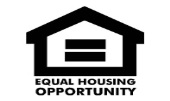 						EQUAL OPPORTUNITY AGENCY                                                      